Vérifier la loi E = P x tCombien coûte le fonctionnement d’une ampoule sachant qu’un kWh coûte 0,9980 € ?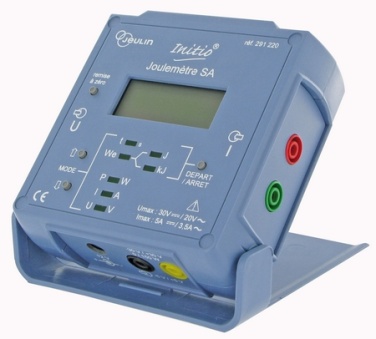 Mode opératoireRéalisez le circuit ci-dessous en utilisant l’ampoule et non un radiateur électrique.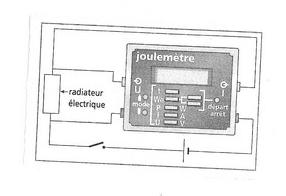 Faites vérifier le circuit par le professeur.Sélectionnez le mode P (puissance) du compteur d’énergie.Notez la valeur de la puissance P consommée par l’ampoule.Appuyez sur le bouton « départ/arrêt » pour déclencher le chronomètre et le compteur d’énergie.Attendez une minute, puis appuyez de nouveau sur le bouton « départ/arrêt » pour arrêter le chronomètre et le compteur d’énergie.Notez la durée exacte t1 écoulée et l’énergie consommée par l’ampoule pendant cette durée t1.Appuyez sur la touche « remise à zéro ».Appuyez sur le bouton « départ/arrêt » pour déclencher le chronomètre et le compteur d’énergie.Attendez environ trois minutes, puis appuyez de nouveau sur le bouton « départ/arrêt » pour arrêter le chronomètre et le compteur d’énergie.Notez la durée exacte t2 écoulée et l’énergie consommée par l’ampoule pendant cette durée t2.Appuyez sur la touche « remise à zéro ».Calculez le produit P x t. Notez ce résultat dans le tableau.ObservationLes valeurs numériques de l’énergie E et du produit P x t sont ……………………… .ConclusionUn appareil électrique de puissance P, exprimée en ……………………… (…) fonctionnant pendant une durée t, exprimée en  …………………………. (…), consomme ……………………… E, exprimée en ……………………… (…), telle que E = ……………………… .Sachant qu’un kWh équivaut à 3 600 kJ et un kWh coûte 0,9980 €, calculez le coût de fonctionnement de l’ampoule pendant une et trois minutes.P (W)t (s)E (J)P x tAmpouleP = …t1 = …E1 = ……AmpouleP = …t2 = …E2 = ……